История одного дня.Вся наша жизнь состоит из дней, большого количества дат и череды событий. Они идут непрерывной вереницей – одно за другим, одно за другим и лишь некоторые особо важные остаются в нашей памяти. Так и в моей памяти особое место занял один день текущего 2017 года.9 мая – День Победы,  день великой славы, чести и памяти нашего народа! На мой взгляд, главный праздник нашей страны – России! Мы долго его ждем и готовимся к нему, вспоминая подвиги и потери близких. Ищем еще хоть что-нибудь в дебрях интернета, в океане информации и собираем боевой путь деда или прадеда по частицам. Все это заставляет с каждым разом осознавать важность и значимость всех тех событий и снова, и снова хранить мысль о них!В Иркутской таможне подготовка ко Дню Победы началась задолго до таяния весеннего снега. Девушки и женщины таможни ежегодно и с большим желанием участвуют в торжественном марше в составе парадного расчета подразделений военнослужащих и различных силовых структур города Иркутска. Вот и я не исключение.Узнав о наборе участников, я в тот же день заявила о своем желании участвовать, и казалось, будто ничто не смогло бы меня огорчить. Понеслись тренировки, день за днем, неделя за неделей. Погода стояла изменчивая, то мрачная и холодная, то солнечная и ветреная, порой забивающая глаза от завихряющего снега. И лишь наши тренировки были постоянны, и грела мысль о предстоящих майских днях. В минуты  ожидания между репетициями парадного шага, девчонки в строю, то шутили, то обсуждали рабочие моменты, но при этом всегда были собраны и внимательны. Таможенницы с опытом участия в парадных шествиях прошлых лет делились прожитыми ощущениями, чувствами и советами, все больше подогревая мой интерес. К  ощущению единства привыкала я все сильней и сильней. И вот от генеральной репетиции до Дня Победы остается один день: форма собрана и выглажена, новые туфли ждут своего дня, и я уже предвкушаю всю эмоциональность событий следующего дня.Раннее утро было добрым и как будто ждало нашего пробуждения, каждого из нас – всех кто ждал этого дня! Лучики солнца, пробиваясь сквозь кружевную тюль, словно согревали, наполняли сердце безмерной добротой и любовью ко всему, что живо, ко всем, кто пережил этот день 72 года назад и мирно успокаивали его трепет. Всю дорогу на пути к месту построения и отправной точкой парадной колонны меня не покидали мысли о моих родных, которые остаются живы, лишь в моей памяти (отчасти по воспоминаниям родителей): о дедушке, участнике боев Волховского фронта; о родных братьях бабушки и ее погибшем муже в битве под Москвой 1943-го. Чувство гордости переплеталось с благодарностью и сожалением о невозможности разделить их пережитые тяготы, со скорбью и радостью, горечью и надеждой, любовью и восхищением к ним.  И вот мы в сборе у назначенного места – у танка «Иркутский комсомолец». Удивило количество людей, собравшихся в столь раннее время, ведь на часах было еще восемь утра. Люди были везде: на перекрытых от транспорта  улицах, на тротуарах, на балконах многоэтажек и даже сам танк «Иркутский комсомолец» был облеплен лазающей весёлой ребятней. Казалось, что даже природа хотела поучаствовать в торжестве. Погода стояла умиротворяющая и после долгих пасмурных дней с пронизывающим холодным ветром, теплое солнечное утро стало приятным подарком для всех окружающих. И подобно могучей страже, охраняющие покой железного победителя, старые тополя стихли, боясь нарушить ту единую витавшую народную мысль, подкрепленную истинными благодарными чувствами. Время настало! Колонна двинулась походным шагом периодически сменяющийся на строевой по команде нашего «командира». Так невольно между собой мы называли старшего парадного расчета или «коробки». Протяженность маршрута составляла около пяти – шести километров и время от времени к «коробке» присоединялись дети и взрослые. Иногда они вытягивались по струнке, расправляя плечи и поднимая подбородок, и в ту же секунду в прискок, пытались «попасть в ногу» со строем, а следом вальяжно шагали бок о бок с таможенницами. Данное действо было столь милым, что не оставляло равнодушным никого и даже сосредоточенный «командир» растворялся в душевной улыбке. Со стороны повсеместно доносились приятные слова в адрес марширующих девчат. Пожилые люди горделиво говорили о благонадежном поколении, молодые парни «кидали» комплименты, женщины с детьми и подростками восхваляли и ставили в пример. А ребятня то и дело шмыгала около знаменной группы, разглядывая всё великолепие нарядного мундира сотрудников таможни, воодушевленно и с честью несущих знамя Федеральной таможенной службы. Как правило, прохожие быстро определяли нашу принадлежность к таможенной службе, ведь форма привлекательная и запоминающаяся. Еще в студенчестве мы с одногруппниками специальности «Таможенное дело» грезили мечтой о таможенной службе. Примерно в конце четвертого курса все без исключения мысленно в качестве сотрудника какого-нибудь таможенного органа уже проверяли таможенные декларации, определяли код товара по ТН ВЭД и рассчитывали таможенную пошлину, красуясь в изумрудном таможенном мундире. И не каждый тогда знал сакральный смысл изумрудно-зеленого цвета, но, безусловно, каждый ассоциировал его с честью и благородством! И тут вспомнилось, что зеленый цвет окончательно утвердился в качестве отличительного признака обмундирования таможенных служащих ровно 190 лет назад. От этого складывается особое трепетное отношение к форме и к таможенной службе в целом, которая так бережно хранит свои традиции и символы. А чувства гордости, уважения и верности своему Отечеству не покидают меня и по сей день. Весь дневной путь, каждый отчеканенный шаг в тот день я посвящала своим родным героям! В моих руках не блистали штандарты с их именами, они витали где-то рядом, они всегда в моем сердце, в моих глазах, в моих венах. Благодаря их подвигу, нам  – молодому поколению, тем, кому жизнь представляется пленительно прекрасной, а поднявшееся солнце сияет высоко над горизонтом, и до полудня еще невообразимо далеко, выпала огромная радость жить просто в мире! 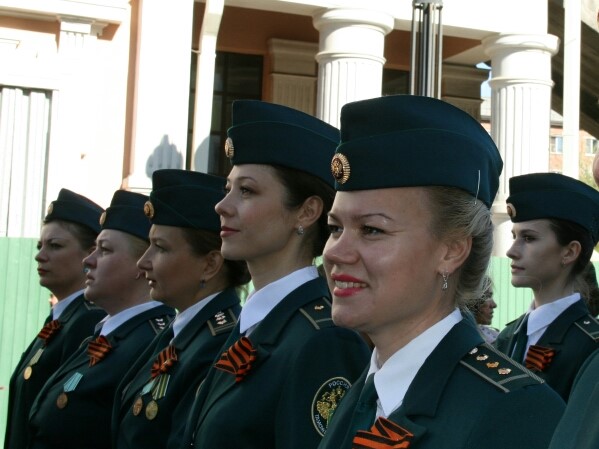 